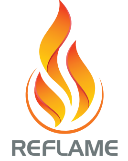 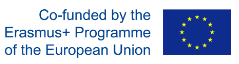 Reforming Foreign Languages in Academia in Montenegro(Re-FLAME) – CBHE 609778MONTHLY REPORTAugust 2021Although the universities were on summer holidays, the preparation for the International Conference to be held in September continued. There was permanent communication among the team members on a daily basis regarding preparation of the LSP Conference. The tender procedure for literature was underway. WP3 – DEVELOPMENT: Procuring LSP textbooks and literature on applied linguistics and IT equipment3.1 Compiling a list of necessary LSP textbooks and literature on applied linguisticsThe tender for the procurement of literature for the University of Montenegro continuedWP4 – DEVELOPMENT: FLT methodology4.7 Exchange FLT in HE experiences– Planning and organization of the International Conference continued - Reviews of the abstracts of the papers submitted for the ConferenceWP7 – DISSEMINATION AND EXPLOITATION7.2 Create a logo, develop and maintain a website- The website was regularly maintained. 7.3 Advertise and promote the project	- The FB and Twitter pages were maintained.- Updated information on the summer school on the websites of all universities; posters that were put up and flyers distributed at all three universitiesWP8 – MANAGEMENT 8.2 Perform overall management of the projectCoordination of the activities related to the Summer School (applications, review of abstracts, provision of promotional material, preparation for printing the Book of Abstracts...)Regular communication of the project team regarding organisation of the LSP Conference to be held in SeptemberCoordination regarding deadlines for submission of abstracts for the LSP Conference Email communication with the EU partners and authors regading organisation of the LSP Conference8.4 Write monthly progress reports- The July report was adopted.- The August report was written.DisclaimerThis project has been funded with support from the European Commission. This publication [communication] reflects the views only of the author, and the Commission cannot be held responsible for any use which may be made of the information contained therein.